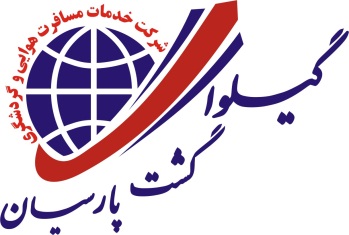 نمایشگاه بین المللی 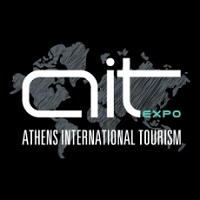 ارائه کلیه خدمات بصورت تفکیکی شامل اخذ  ویزا ، تهیه هتل و بلیط هواپیما نیز میسر می باشد.کسب اطلاعات :  88992004-09124380170  خانم مبشری- تلگرام و واتساپ : 09194141438  www.tournamayeshgah.com     اطلاعاتنمایشگاهنمایشگاه بین المللی گردشگری آتن Athens International Tourism Expo ( AITE)، که از 12 الی 14  دسامبر سال 2024 برگزار می شود ، برای دسترسی راحت تر به مرکز نمایشگاهی Helexpo Marousi منتقل شد و هدف آن پیوند گردشگران ورودی و  گردشگران داخلی است.  نمایشگاه AITE در آتن به طور واضح مهمترین نقطه ملاقات برای شرکت‌هایی است که در زمینه گردشگری فعالیت دارند و خواهان برقراری همکاری با کشورهای میزبان اعم از بازدیدکنندگان و غرفه داران می باشند. وبسایت نمایشگاه :   aite.gr/en/موضوعاتنمایشگاهگردشگری
صنایع پذیرایی 
صنایع مسافرتی
مهمان داری
هتلداریخدمات تور  ♥ بلیط رفت و برگشت ( نرخ روز)                ♥  ویزای شنگن               ♥ ترانسفر فرودگاهی و نمایشگاهی                                         
♥ هتل  5 و4 ستاره مرکز شهر با صبحانه       ♥  کارت نمایشگاه             ♥ راهنمای فارسی زبان 
♥  بازدید از نمایشگاه                                   ♥  بیمه مسافرتی                ♥ بازدید از جاذبه های توریستی مدارک♥ گذر نامه متقاضی با 6 ماه اعتبار               ♥ شناسنامه متقاضی و همسر 
♥  3 قطعه عکس                                         ♥ مدارک شغلی ، مالی و ملکی